ΔΗΛΩΣΗ ΣΥΜΜΕΤΟΧΗΣΟ/Η Υπογράφων/ούσα _________________________________________________ δηλώνω υπεύθυνα ότι επιτρέπω στον/ην γιό/κόρη μου _________________________________________________ να συμμετάσχει στο παιχνίδι 3 Days to Win που διοργανώνει το Προσκοπικό Κέντρο Καβαλάρι στις 11-13 Απριλίου 2020, που θα πραγματοποιηθεί στο χώρο του Π.Κ. Καβαλάρι  Κιλκίς με Αρχηγό τον υπαρχηγό του κέντρου Κ. Παπαδόπουλο Λεωνίδα. Η οικονομική συμμετοχή ορίστηκε στα 20 € και θα καλύψει διατροφή και υλικά προγράμματος . Το κόστος μεταφοράς από και προς το προσκοπικό κέντρο κοστίζει _______€ και θα γίνει με__________________________________________________________________________________________________________________________________________________________________________ΙΑΤΡΙΚΟ ΙΣΤΟΡΙΚΟΑν υπάρχει φάρμακο που χορηγείται αυτή την περίοδο, παρακαλώ να υπάρχει η συνταγή του γιατρού, η ονομασία του φαρμάκου και ο λόγος χορήγησης του. 
______________________________________________________________________________________________________________________________________________________________________________________________________________________________________________________________________________________________________________________________________________________________________________________________________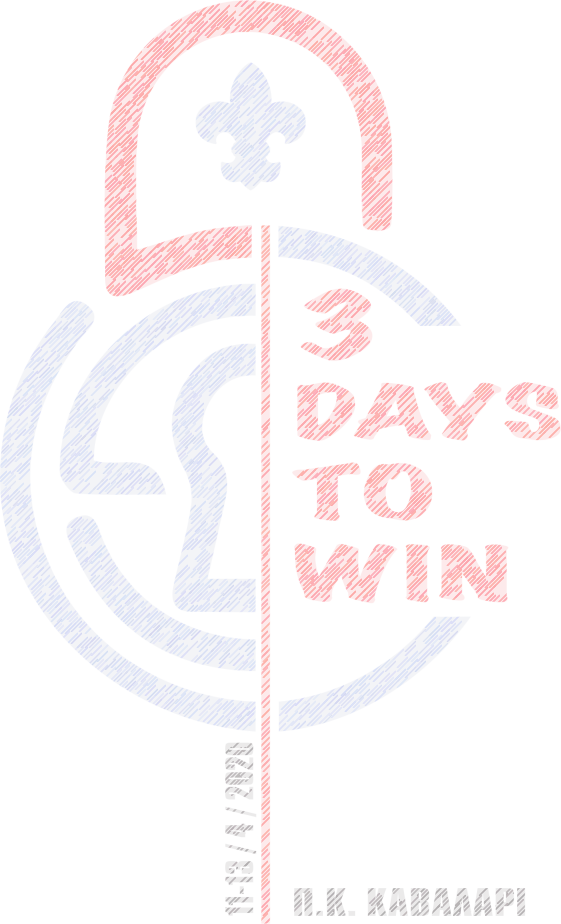 Έχει ανάγκη ιδιαίτερης μεταχείρισης, δίαιτα ή άλλη προσοχή; (Αλλεργεία σε φαγητά κλπ); 
(Αν Ναι, Ποια;)
______________________________________________________________________________________________________________________________________________________________________________________________________________________________________________________________________________________________________________________________________________________________________________________________________Υπάρχει κάτι το οποίο θεωρείται άξιο προσοχής για την υγεία του/της ή τη συμπεριφορά του/της και δεν αναφέρθηκε παραπάνω;
______________________________________________________________________________________________________________________________________________________________________________________________________________________________________________________________________________________________________________________________________________________________________________________________________Νηστεύει;             ΝΑΙ.          ΟΧΙ.Τηλέφωνο & Όνομα Επικοινωνίας σε περίπτωση ανάγκης: ______________________________Ο/Η Δηλών/ούσα(Υπογραφή Γονέα/Κηδεμόνα – Ημερομηνία)